                                                                                               ПРОЕКТ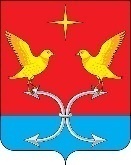 АДМИНИСТРАЦИЯ МАРЬИНСКОГО СЕЛЬСКОГО ПОСЕЛЕНИЯ КОРСАКОВСКОГО РАЙОНА ОРЛОВСКОЙ ОБЛАСТИПОСТАНОВЛЕНИЕ--------- 2021 года                                                                             №  ---               д. Большие ОзеркиОб утверждении Программы профилактики рисков причинения вреда (ущерба) охраняемым законом ценностям при осуществлении муниципального контроля в сфере благоустройства на территорииМарьинского  сельского поселения                                                           Корсаковского района Орловской области на 2022 годВ соответствии со статьей 17.1 Федерального закона от 06.10.2003 года      № 131-ФЗ «Об общих принципах местного самоуправления в Российской Федерации», на основании Федерального закона от 31.07.2020 года               № 248-ФЗ «О государственном контроле (надзоре) и муниципальном контроле в Российской Федерации», руководствуясь Уставом Марьинского сельского поселения, администрация Марьинского сельского поселения Корсаковского района Орловской области п о с т а н о в л я е т:1. Утвердить проект  Программы профилактики рисков причинения вреда (ущерба) охраняемым законом ценностям при осуществлении муниципального контроля в сфере благоустройства на территории Марьинского  сельского поселения  Корсаковского района Орловской области на 2022 год (далее – Программа), согласно приложению. 2. Настоящее постановление  обнародовать в установленном порядке и разместить на официальном  сайте администрации Корсаковского района (www.корсаково57.рф).                                     3. Контроль за исполнением данного постановления оставляю за собой.Глава сельского поселения                                                        Н. В. СлеповаПриложение                                                                                                                                                       к постановлению администрации                                                                                                 Марьинского сельского поселения                                                                                      Корсаковского района Орловской области                                                                                             №--- от ----------2021 годаПрограммапрофилактики рисков причинения вреда (ущерба) охраняемым законом ценностям при осуществлении муниципального контроля в сфере благоустройства на территории Марьинского сельского поселения Корсаковского района Орловской области на 2022 год.1.Общие положения1.1. На территории Марьинского сельского поселения Корсаковского района Орловской области осуществляется муниципальный контроль в сфере благоустройства.1.2.Функции муниципального контроля осуществляет администрация Марьинского сельского поселения Корсаковского района.1.3. В соответствии с действующим законодательством, муниципальный контроль осуществляется в форме проведения внеплановых проверок соблюдения на территории Марьинского сельского поселения, согласно нормативно правовых актов Марьинского сельского поселения Корсаковского района Орловской области (далее – сельское поселение). 1.4. Проведенный анализ показал, что основными причинами, факторами и условиями, способствующими нарушению требований в сфере благоустройства подконтрольными субъектами на территории сельского поселения , являются: а) не сформировано понимание исполнения требований в сфере благоустройства у подконтрольных субъектов; б) необходимость дополнительного информирования подконтрольных субъектов по вопросам соблюдения требований в сфере благоустройства; в) не создана система обратной связи с подконтрольными субъектами по вопросам применения требований правил благоустройства, в том числе с использованием современных информационно-телекоммуникационных технологий.1.5. Предостережения о недопустимости нарушения (неисполнения) требований установленных федеральными законами и принимаемыми в соответствии сними нормативными правовыми актами в сфере благоустройства сельского поселения в соответствии со ст. 44 Федерального закона от 26.12.2008 № 248-ФЗ «О государственном контроле (надзоре) и муниципальном контроле в Российской Федерации», если иной порядок не установлен федеральным законом, выдаются Администрацией Марьинского сельского поселения (далее – Администрация).1.6.  Программа профилактики рисков причинения вреда (ущерба) охраняемым законом ценностям (далее - программа профилактики рисков причинения вреда) в рамках осуществления муниципального контроля в сфере благоустройства на следующий год утверждается ежегодно, до 20 декабря текущего года.1.7. Для целей настоящей Программы используются следующие основные термины и их определения:Профилактическое мероприятие - мероприятие, проводимое Администрацией в целях предупреждения возможного нарушения  всеми контролируемыми лицами обязательных требований, направленное на снижение рисков причинения ущерба охраняемым законом ценностям и отвечающее следующим признакам: - отсутствие принуждения и рекомендательный характер мероприятий для подконтрольных субъектов;- отсутствие неблагоприятных последствий (вред, ущерб или угроза их причинения, применение санкций, выдача предписаний, предостережений о недопустимости нарушения обязательных требований, привлечение к ответственности) в отношении подконтрольных субъектов;- направленность на выявление причин и факторов несоблюдения обязательных требований;- отсутствие организационной связи с мероприятиями по контролю.Обязательные требования - требования к деятельности подконтрольных субъектов, а также к выполняемой ими работе, имеющие обязательный характер.Подконтрольные субъекты - юридические лица и индивидуальные предприниматели, осуществляющие деятельность в границах сельского поселения, обеспечивающие благоустройство на прилегающей территории.2. Цели и задачи Программы2.1. Цели Программы:– Предупреждение и профилактика нарушений требований правил благоустройства юридическими лицами, индивидуальными предпринимателями, гражданами. – Повышение уровня благоустройства, соблюдения чистоты и порядка. – Предотвращение угрозы безопасности жизни и здоровья людей. – Увеличение доли хозяйствующих субъектов, соблюдающих требования в сфере благоустройства.2.2. Задачи Программы:– укрепление системы профилактики нарушений обязательныхтребований, установленных законодательством, путем активизации профилактической деятельности Администрации;– формирование у всех участников контрольной деятельностиединого понимания обязательных требований при осуществлении предпринимательской деятельности;– повышение прозрачности осуществляемой Администрацией контрольной деятельности;– стимулирование добросовестного соблюдения обязательных требований всеми контролируемыми лицами;– создание системы консультирования и информирования подконтрольных субъектов.План мероприятий ПрограммыЗадачи Программы достигаются посредством реализации мероприятий, предусмотренных планом мероприятий по профилактике нарушений в сфере благоустройства на 2022 год и планируемый период (Приложение к Программе).Целевые показатели ПрограммыРезультатом выполнения мероприятий, предусмотренных планом мероприятий попрофилактике нарушений является снижение уровня нарушений субъектами, в отношении которых осуществляется муниципальный контроль, обязательных требований.5.1. Сведения о результатах профилактической работы за годразмещаются в виде годового отчета об осуществлении муниципального контроля.Приложение к Программе,                                                                                                        утвержденной администрацией                                                                                           Марьинского сельского поселения                                                                                                                    от ----------2021 года №---План мероприятийпо профилактике нарушений в рамках осуществления муниципального контроля в сфере благоустройства на территории Марьинского сельского поселения Корсаковского района Орловской области                  на 2022 год и плановый  период 2023-2024 годовИзвещениео проведении общественного обсуждения проекта Программы профилактики рисков причинения вреда (ущерба) охраняемым законом ценностям в рамках муниципального контроля в сфере благоустройства на территории Марьинского сельского поселения                                                        Корсаковского района Орловской области на 2022 годОбщественное обсуждение проекта Программы профилактики рисков причинения вреда (ущерба) охраняемым законом ценностям в рамках муниципального контроля в сфере благоустройства на территории Марьинского сельского поселения Корсаковского района Орловской области на 2022 год проводится физическими и юридическими лицами в инициативном порядке за счет собственных средств.Предметом общественного обсуждения проекта Программы профилактики рисков причинения вреда (ущерба) охраняемым законом ценностям в рамках муниципального контроля в сфере благоустройства на территории Марьинского сельского поселения Корсаковского района Орловской области на 2022 год (далее – проект Программы) является оценка возможного положительного эффекта, а также возможных негативных последствий реализации положений проекта Программы.Предложения по общественному обсуждению проекта Программы направляются в адрес разработчика проекта Программы: администрации Марьинского сельского поселения Корсаковского района Орловской области по адресу: 303588, Орловская область, Корсаковский район, д. Большие Озёрки, д. 117, а так же на адрес электронной почты: marspo8@mail.ru   Срок проведения общественного обсуждения: с 1 октября по 1 ноября 2021 года.Показатель Период, год Период, год Период, год Показатель 2022 20232024 Количество проведенных проверок, (в ед.)023Количества проведенных профилактических мероприятий в контрольной деятельности, (в ед.) 123Количество мероприятий (публикаций) по информированию населения о требованиях в сфере благоустройства, (в ед.)122№ п/пНаименование   МероприятияСрок реализации мероприятияОтветственный исполнитель12341.Размещение на официальном сайте органов местного самоуправления Корсаковского района Орловской области в сети «Интернет» для каждого вида муниципального контроля перечней нормативных правовых актов или их отдельных частей, содержащих обязательные требования, оценка соблюдения которых является предметом муниципального контроля, а также текстов соответствующих нормативных правовых актовВ течение года (по мере необходимости)Специалист (ы) администрации, уполномоченный (ые) на осуществление муниципального контроля2.Осуществление информирования юридических лиц, индивидуальных предпринимателей по вопросам соблюдения обязательных требований, в том числе посредством разработки и опубликования руководств по соблюдению обязательных требований, проведения семинаров и конференций, разъяснительной работы в средствах массовой информации и иными способами.В случае изменения обязательных требований – подготовка и распространение комментариев о содержании новых нормативных правовых актов, устанавливающих обязательные требования, внесенных изменениях в действующие акты, сроках и порядке вступления их в действие, а также рекомендаций о проведении необходимых организационных, технических мероприятий, направленных на внедрение и обеспечение соблюдения обязательных требованийВ течение года (по мере необходимости)Специалист (ы) администрации, уполномоченный ( ые) на осуществление муниципального контроля3.Обеспечение регулярного (не реже одного раза в год) обобщения практики осуществления в соответствующей сфере деятельности муниципального контроля и размещение на официальном сайте в сети «Интернет» соответствующих обобщений, в том числе с указанием наиболее часто встречающихся случаев нарушений обязательных требований с рекомендациями в отношении мер, которые должны приниматься юридическими лицами, индивидуальными предпринимателями в целях недопущения таких нарушенийIV кварталСпециалист (ы) администрации, уполномоченный ( ые) на осуществление муниципального контроля